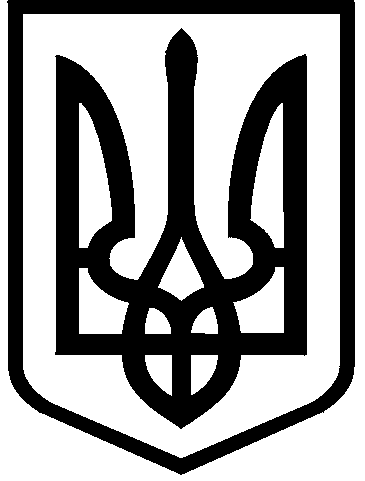 КИЇВСЬКА МІСЬКА РАДАVIII СКЛИКАННЯПОСТІЙНА КОМІСІЯ З ПИТАНЬ РЕГЛАМЕНТУ ТА ДЕПУТАТСЬКОЇ ЕТИКИ . Київ, вул. Хрещатик, 36                                                                                        тел./факс:(044) 202-72-34____________№_______________							                                   Проект Порядок деннийзасідання постійної комісії № 3/71 від 27.03.2019(10:30; каб.514)Проект рішення Київради «Про затвердження плану роботи Київської міської ради VIII скликання на 2019 рік» (реєстраційний номер 08/231-919/ПР від 25.02.2019). (доповідач Хацевич І.М., співдоповідач Макаров О.А.)Проект розпорядження виконавчого органу Київської міської ради (Київської міської державної адміністрації) «Про внесення змін до Положення про Департамент з питань реєстрації виконавчого органу Київської міської ради (Київської міської державної адміністрації)», затвердженого розпорядженням виконавчого органу Київської міської ради (Київської міської державної адміністрації) від 26.04.2016 № 261. (доповідач Приходько Н.І.)Проект рішення Київради «Про внесення змін до рішення Київської міської ради від 07 липня 2016 року № 579/579 «Про Регламент Київської міської ради» (реєстраційний номер 08/231-1251/ПР від 14.03.2019).(доповідач Макаров О.А.)Проект рішення Київради «Про внесення змін до рішення Київської міської ради «Про створення тимчасової контрольної комісії Київської міської ради з питань врегулювання використання земельних ділянок на вул. О. Гончара, 17-23 у Шевченківському районі м. Києва» від 21 квітня  2016 року № 340/340» (реєстраційний номер 08/231-1158/ПР від 05.03.2019). (доповідач Макаров О.А.)Повторний розгляд проекту рішення Київради «Про внесення змін до рішення Київської міської ради від 01.12.2015 № 4/4 «Про перелік та склад постійних комісій Київської міської ради VIII скликання» (реєстраційний номер № 08/231-184/ПР від 15.01.2019) у зв’язку з надходженням правового висновку управління правового забезпечення діяльності Київради від 06.03.2019 № 08/230-403.  (доповідач Макаров О.А.)Повторний розгляд проекту рішення Київради «Про внесення змін до рішення Київської міської ради від 01.12.2015 № 4/4 «Про перелік та склад постійних комісій Київської міської ради VIII скликання» (реєстраційний номер № 08/231-185/ПР від 15.01.2019) у зв’язку з надходженням правового висновку управління правового забезпечення діяльності Київради від 06.03.2019 № 08/230-405.  (доповідач Макаров О.А.)Повторний розгляд проекту рішення Київради «Про внесення змін до рішення Київської міської ради від 01.12.2015 № 4/4 «Про перелік та склад постійних комісій Київської міської ради VIII скликання» (реєстраційний номер № 08/231-186/ПР від 15.01.2019) у зв’язку з надходженням правового висновку управління правового забезпечення діяльності Київради від 06.03.2019 № 08/230-404.  (доповідач Макаров О.А.)Скарга Філіпова Д.В. щодо порушень депутатом Назаренком В.Е. правил депутатської етики від 08.02.2019 р. (доповідач Макаров О.А.)Звернення Громадської спілки «Асоціація місцевого самоврядування» щодо надання проекту повноважень районних рад від 11.02.2019 р.(доповідач Макаров О.А.)Лист заступника голови КМДА Слончака В.В. щодо рішення прийнятого на засіданні постійної комісії Київської міської ради з питань власності 22.01.2019 р. (доповідач Макаров О.А.)Звернення ГО «Життя після війни» від 13.02.2019 р. щодо можливих порушень з боку депутата Київради Антонєнка Л.В. (доповідач Опадчий І.М.)Звернення народного депутата України Лапіна І.О. від 04.03.2019 року щодо розгляду звернення ГО «Життя після війни». (доповідач Опадчий І.М.)Звернення народного депутата України Берези Ю.М. від 26.02.2019 року одо розгляду звернення ГО «Життя після війни». (доповідач Опадчий І.М.)